Selected issues of the contemporary worldSelected issues of the contemporary worldCLASS 6 (Scenario 6)CLASS 6 (Scenario 6)TOPICPoverty – part 1Poverty – part 1LEARNING CONTENT - DETAILED CHARACTERISTICSDefinition of poverty according to the UN.Types of poverty according to institutional and state regulations.Global, state, and regional statistics of poverty.Poverty indicators and measurement.Poverty as a reason and/or result of social exclusion.Relation between poverty and selected social aspects: deprivation of children’s needs; level of happiness, etc.Poverty and wealth influence on climate change.Ways of reducing poverty – a reference to SDG.Definition of poverty according to the UN.Types of poverty according to institutional and state regulations.Global, state, and regional statistics of poverty.Poverty indicators and measurement.Poverty as a reason and/or result of social exclusion.Relation between poverty and selected social aspects: deprivation of children’s needs; level of happiness, etc.Poverty and wealth influence on climate change.Ways of reducing poverty – a reference to SDG.KEY WORDSpoverty, injustice, goods distribution, needs deprivationpoverty, injustice, goods distribution, needs deprivationSUGGESTED TOOLSgroup work, discussion, presentationgroup work, discussion, presentationTIPS / METHODOLOGICAL REMARKS(if applicable)The lecture part includes interactive elements.The lecture part includes interactive elements.IMPLEMENTATION OF THE CLASSESSTEP 1 Introducing the topic by a short brainstorming and discussion on the definition of poverty in our country/ies.STEP 2A lecture supported by the presentation prepared in PowerPoint: introducing a definition of  poverty according to the UN and other bodies and comparing it with the definition proposed by students.STEP 3A lecture supported by the presentation prepared in PowerPoint: discussing types of poverty according to institutional, and state regulations followed by global, state, regional statistics of poverty.STEP 4A lecture supported by the presentation prepared in PowerPoint: introducing and discussing poverty indicators and measurement based on the work card.STEP 5A lecture supported by the presentation prepared in PowerPoint: relation between poverty and selected social aspects: deprivation of children’s needs; level of happiness, etc. Poverty as a reason and/or result of social exclusion. Poverty and wealth influence on climate change.STEP 6A lecture supported by the presentation prepared in PowerPoint: ways of reducing poverty – a reference to the SDG.STEP 7Summary of the main point of the lecture with the involvement of students.ADDITIONAL MATERIALS1 WORK CARDReasons, consequences and ways of dealing with povertyADDITIONAL MATERIALS2 PRESENTATIONSlide “Does money bring happiness”WORK CARDPOVERTYTASKFill in the table with your opinion about reasons, consequences, and ways of solving the problem of poverty in different groups of people.REASONS OF POVERTYCONSEQUENCES OF POVERTYWAYS OF SOLVING THE PROBLEM OF POVERTYPEOPLE LIVING IN THE COUNTRYSIDEPEOPLE LIVINGIN BIG CITIESCHILDRENELDERLY PEOPLE…..PRESENTATIONSLIDE “DOES MONEY BRING HAPPINESS”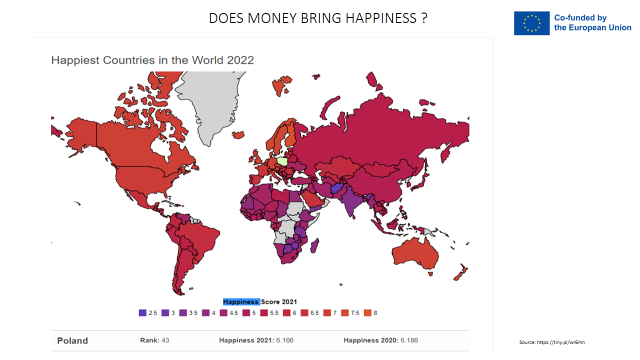 